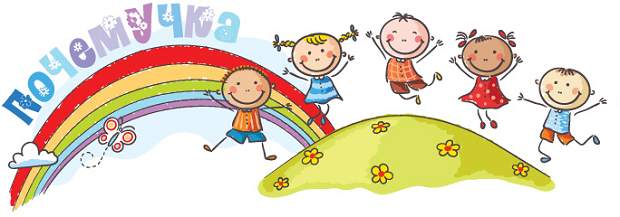 Консультация для родителей «Ваш ребенок – первоклассник»Совсем скоро первое сентября, и многие малыши впервые переступят школьный порог. Это важное событие в жизни ребенка, серьезный и, безусловно, непростой с психологической точки зрения, шаг на пути к взрослению. Как облегчить ему адаптационный период и как помочь в начале путешествия в мир знаний? Несколько простых советов помогут родителям это сделать.Наладить режим дня. Многие дети дошкольного возраста, особенно те, которые не посещали детский сад, даже не имеют представления о том, что такое режим дня и почему он важен. А теперь представьте, что вашему чаду, которое встает не раньше десяти, вдруг понадобится каждый день просыпаться в семь? Капризы и слезы еще полбеды, ребенок будет вялым и невнимательным на занятиях. В последний месяц лета постарайтесь приучить будущего школьника вставать и ложиться в одно и тоже время (желательно пораньше). Это дисциплинирует и подготовит к переходу на новый школьный режим.Не перегружать. Не стоит отправлять ребенка в музыкальную школу или на кружки вместе с поступлением в первый класс общеобразовательной школы. Если маленький ученик не сможет после занятий погулять, отдохнуть и спокойно, без спешки, выучить уроки, есть вероятность, что он слишком перенервничает и даже заболеет. Каждому ребенку требуется разное время, чтобы привыкнуть к школе и домашним заданиям, но уже ко второму классу малыши обычно адаптируются полностью и готовы заниматься еще чем то.Делать перерывы. Дети 6-7 лет в состоянии фокусировать внимание на чем-то одном примерно в течении 15 минут. Это нужно помнить родителям, которые в первое время будут вместе с ребенком готовить уроки дома. Через каждые четверть часа обязателен перерыв, на котором можно разрешить маленькому школьнику побегать, попрыгать, подурачиться. А вот телевизор и компьютер на это время лучше исключить: глаза ребенка и так испытывают непривычную нагрузку, им нужно больше отдыхать. Кстати, во время перерыва полезно сделать зрительную гимнастику: попросить ребенка посмотреть сначала на какой-то предмет, расположенный совсем близко, а затем – на что-то отдаленное за окном. Такое упражнение отлично расслабляет глаза.Правильно одеваться и обуваться. Первоклассники впервые сталкиваются с необходимостью пробыть несколько часов в одной и той же обуви, ведь в школе нужно выглядеть опрятно и строго. Именно поэтому нужно внимательно относиться к выбору туфелек и ботинок. Длина следа обязательно должна быть больше длины стопы, в носочной части непременно нужно оставлять 10 мм свободного места. Небольшой каблучок также важен, так как обувь на абсолютно плоской подошве может негативно влиять на развитие детской ножки.Выбор удобной одежды первоклассника – тоже важная задача для родителей. Наиболее подходящими тканями для комфортной носки являются натуральный хлопок, а в холодное время года – шерсть. Все искусственные материалы нужно по возможности исключить, потому что они не дадут коже ребенка дышать, нарушат теплообмен и будут провоцировать возникновение негативных эмоций.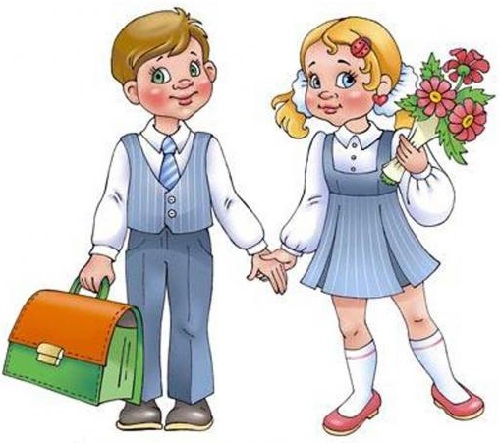 